FOR IMMEDIATE RELEASE – THE MISSOULA COMMUNITY THEATRE 2019-20 SEASONAUDITION for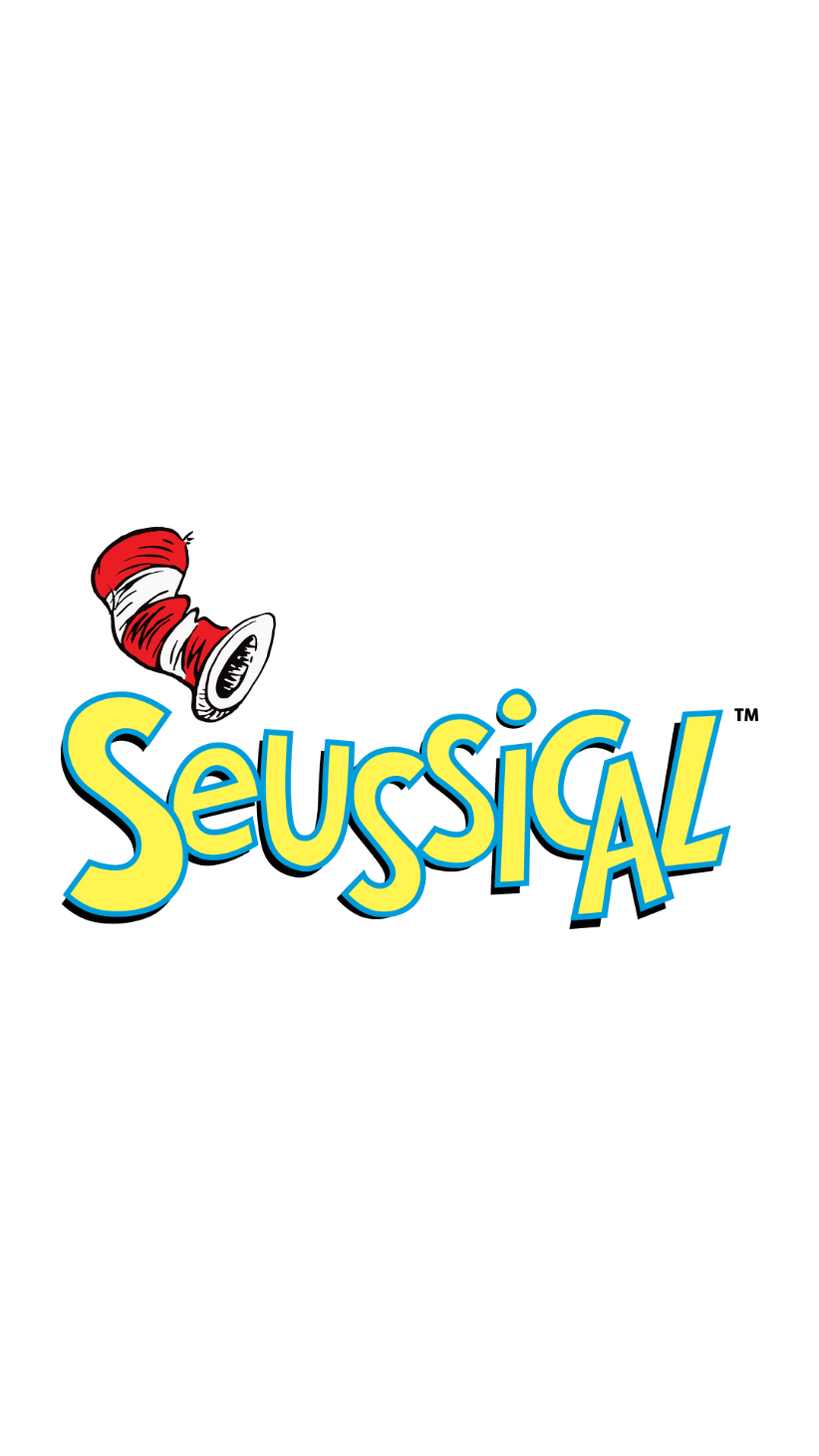 Missoula, MT— The Missoula Community Theatre will hold an open audition for Seussical on Sunday, Sept. 29 from 12:30-4:00 PM. Please use the Main Street entrance and go to the third floor. The audition is open to women, men, and children ages 12 and up. Director Andy Meyers will audition adults (age 17 and up) from 12:30-2:30 PM. Youth (ages 12-16) will audition from 2:30-4:00 PM. Meyers is expecting to cast approximately 10 adult females, 10 adult males, and 6 youth.Meyers says that all the roles require strong singer-dancer-actors. He plans to incorporate  many special skills into the imaginative world of Dr. Seuss, including juggling, acrobats and tumbling, mime, unicycle riding, an array of dance styles, and magic tricks.No advance preparation is required to audition. Call-backs for dance and specific characters will take place late Sunday afternoon and evening.  Meyers expects that rehearsals will be weeknights from 7-10:30 PM (younger cast members will be released at 9PM) and some weekend afternoons. Those auditioning should note that Seussical performances are Dec. 5-22. Seussical director Andy Meyers is the Artistic Director of Fort Peck Summer Theatre, and a frequent guest director/choreographer at Arizona Broadway Theatre, Bigfork Summer Playhouse, and the Public Theatre of San Antonio.**For questions regarding auditions, or to inquire about a perusal script, please call MCT at 728-PLAY(7529) Monday-Friday between 9AM and 5PM.200 North Adams St., Missoula, MT 59802 | 406-728-7529 | mct@MCTinc.org | www.MCTinc.org